Еремин АлександрExperience:Documents and further information:паспорт моряка до 31.12.2013,медкомиссия до06.05..2012.остальные документы только что продлены и заканчиваются в июле 2015,SS0-до 21.07.2013имею опыт работы со смешанными экипажами,опыта работы с авариями и коммерческим браком за 22 года капитанства не приобрел.готов к работеPosition applied for: MasterDate of birth: 24.08.1958 (age: 59)Citizenship: RussiaResidence permit in Ukraine: NoCountry of residence: RussiaCity of residence: VoronezhPermanent address: пер.Нариманова, 11Contact Tel. No: +7 (915) 544-86-69E-Mail: eremin.a@mail.ruU.S. visa: NoE.U. visa: NoUkrainian biometric international passport: Not specifiedDate available from: 15.01.2012English knowledge: GoodMinimum salary: 7200 $ per month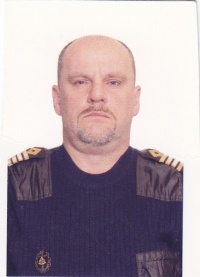 PositionFrom / ToVessel nameVessel typeDWTMEBHPFlagShipownerCrewingMaster08.05.2011-01.10.2011ALBABulk Carrier69150-CYPRUSRODINO SHIPPING LTDUKRA-MANNIG LTD.Master06.01.2011-10.03.2011AGEOS VARTHOLOMEOSlGeneral Cargo69000-PANAMAFEDCOMSHIPPINGMASSIVMaster12.03.2010-15.07.2010SVYATOY PANTELEYMONBulk Carrier43200-PANAMAFEDCOMSHIPPINGMASSIVMaster18.12.2009-08.03.2010SVYATOY IOANBulk Carrier69000-PANAMAFEDCOMSHIPPINGMASSIVMaster14.04.2009-24.08.2009svatya yelizaveteBulk Carrier4300-MALTAVITA SHIPPING LTDALMAGESTMaster05.09.2008-15.12.2008TRUBEZHMulti-Purpose Vessel17800-BELIZEISKONA SHIPMANAGEMENT LTDGLOBAL CONSULTING CO.Master16.04.2007-26.04.2008TARUSAMulti-Purpose Vessel18600-GEORGIAISKONA SHIPMANAGEMENT LTDGLOBAL CONSULTING CO.Master06.04.2006-25.12.2006svyataya yelizavetaBulk Carrier52300-georgiagomera shippingmassivMaster05.04.2006-25.11.2006SVYATAYA YELIZOVETABulk Carrier53200-GEORGIAFEDCOMSHIPPINGMASSIVMaster08.09.2004-21.06.2005SVYATAYA YELIZAVETABulk Carrier53200-GEORGIAFEDCOMSHIPPINGMASSIV